Learning Objective  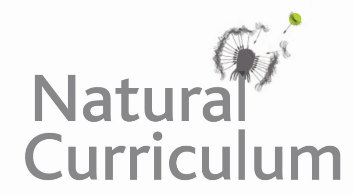 We are learning how to identify the difference between a phrase and a clause.Challenge 1For each sentence below, decide if the underlined section is a phrase or a clause.Challenge 2Make a sentence from each list of ‘ingredients.’ The ingredients will include a verb, a subject and a phrase. The first one has been done for you. You can add further details with additional words. Sentence: The ravenous badgers were foraging for food on the forest floor.Sentence: ______________________________________________________________Sentence: ______________________________________________________________Sentence: ______________________________________________________________SentencePhraseClause1) The urban badgers made a mess of the garden.2) The badgers rooted around for some tasty worms.3) In the middle of the night, the badger cubs came out to play.4) The badgers ignored the fox.5) The infrared camera filmed the unusually coloured badger. 6) In the moonlight, the badgers were grooming each other.VerbSubjectPhraseForagingbadgerson the forest floorVerbSubjectPhraseDiggingbadgerswith spade-like clawsVerbSubjectPhraseGroomingbadgersnear the sett entranceVerbSubjectPhraseplay-fightingcubsat the stroke of midnightVerbSubjectPhraseGrowlingsow (female badger) for good reason